7. ura                                         Ponavljanje in utrjevanje Pozdravljeni, učenci,kako čas hitro teče. Začel se je že četrti teden učenja na daljavo, za ZGO to pomeni že 7. uro. V tem času ste opravili kar nekaj nalog, zato sem se odločila za ZOOM srečanje, na katerem bomo pregledali opravljeno delo in se o njem pogovorili.Da bo delo lažje steklo, si prosim pripravite zvezke, SDZ, list papirja in pisalo.Pomembno: administrator je v nastavitvah kot obvezen del vstopa na zoom srečanje dodal tudi geslo /password. Ne spreglejte ga, ko se boste prijavljali!8. ANevenka Šega -  Zoom meeting.Time: Apr 6, 2020 08:30 AM Belgrade, Bratislava, LjubljanaJoin Zoom Meetinghttps://us04web.zoom.us/j/792758903?pwd=RFNkSGFLbUJPZU9rZ1I2UU1UcmlOQT09Meeting ID: 792 758 903Password: 391848______________________________________________________________________________________________________________________________________________________________________________________________________________________________________________________________________________________________________________________________________________________________________________________________________________________________________________________________________ 8. BNevenka Šega Zoom meeting.Time: Apr 6, 2020 01:00 PM Belgrade, Bratislava, LjubljanaJoin Zoom Meetinghttps://us04web.zoom.us/j/619278155?pwd=SXJtOWJ3bXM2WWVXNnNFTmRZK2RlUT09Meeting ID: 619 278 155Password: 346871Kdor se zoom srečanja ni udeležil, naj do naslednjega tedna reši preverjanje, ki ste ga dobili pred časom.REŠITVE NALOG V SDZ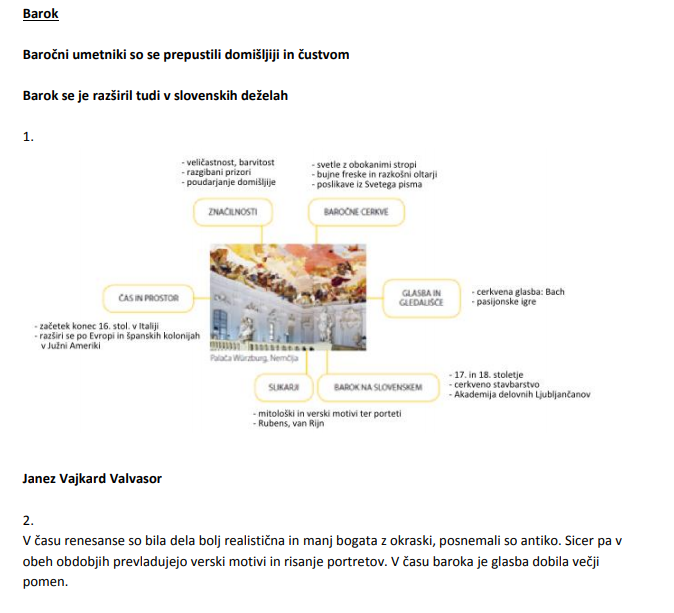 